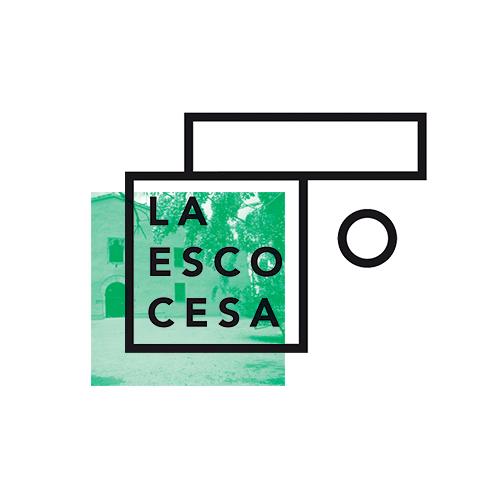 FORMULARIO DE LA CONVOCATORIA DEPROYECTOS DE INVESTIGACIÓN ECOTONSLA ESCOCESA - CREAF 20221. Datos personales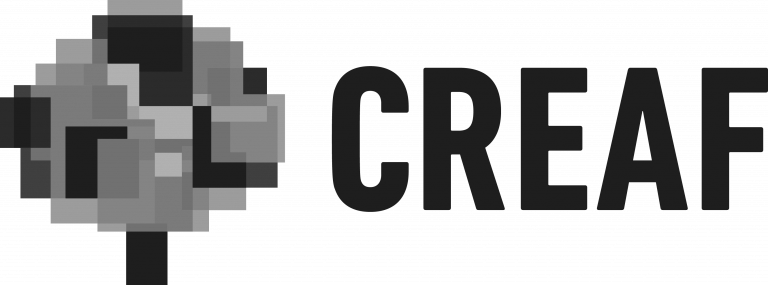 Nombre y apellidos con pronombreFecha de nacimientoTeléfonoMail2. Título3. Descripción del proyecto (máx. 500 palabras)4. Plan de trabajo y metodología (máx. 250 palabras)5. Calendario aproximado6. Presupuesto aproximado7. Bio redactada (máx. 250 palabras)8. Motivación y contexto del proyecto (máx. 250 palabras)9.  Link web o a un PDF con 3-5 trabajos anterioresPara aplicar a la presente convocatoria se debe enviar este formulario en formato PDF a convocatories@laescocesa.org antes del 15 de abril de 2022, con el asunto “Proyectos de investigación Ecotons 2022”. El archivo no debe sobrepasar las 6 páginas, no usar tamaño de fuente menor de 12 pt, ni pesar más de 5 MB. Se denominará con el nombre y los apellidos de la persona o colectivo solicitante. 